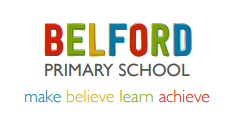 Remote Education Information for Parents Possible scenarioContinuity of learningAdditional considerationsChild/family are isolating after travel. A member of the family or the child tests positive for Covid-19. Test and Trace have requested that the child/family isolate for 10 daysProblems with digital/online access at home.  If children are self-isolating, daily home learning will be uploaded by the class teacher on to the Class Facebook page or emailed to parents (depending on individual preference)What will teachers do? For each day of absence, teachers will provide work which aligns the learning completed in class and taught by the class teacher andupload: Maths, Literacy and afternoon work linked to a theme.Daily PowerPointsDaily activities and work An overview of the days learning.Foundation subjects Reading books will be organised to be collected as and when needed.Recorded video sessions or links to Oak Academy/ other relevant videos will be set up daily for maths and literacy.Phonic sessions daily for Class 1 and 2 (EYFS, Year 1 and Year 2).Work will be differentiated for children at home and at school.Teachers will review the work and return with private feedback.Children will be given a paper learning pack that will supplement and enhance online learning.  These will be delivered to homes if a family is self-isolating. Online APPS and websitesChildren have access to the following  APPS and websites to supplement  learning:Times Table Rock StarsOxford Owl reading books for all ages.RWI phonic materialsOaklands AcademyBBC Bitesize Northumberland County Council Home Learning PadletsAdditional Resources:Children have the opportunity for paper copies of the work which can be collected from the main entrance.They can have further resources if needed on request e.g. Whiteboards and pens.NumiconExercise booksPaperPencilsLoan of laptops if needed.Children not attending school will: Have the above work loaded onto the class Facebook page or sent via an email home.Children and parents are asked to share work on the class Facebook page, email work to admin@beldfordprimary.northumberland.sch.uk  or return paper copies of work to school when able.Feedback and response to work will occur at least twice a week on the class Facebook page, on paper copies or by phone call.Foundation StageIn Reception, the following will be uploaded to the class Facebook page: Daily phonicsDaily mathsAfternoon topic work linked to the EYFS curriculum.Recorded teaching sessions for phonicsRecorded storytelling. What should parents and children do?Reception parents will post the following on the class Facebook page or email to admin@belfordprimary.northumberland.sch.uk : Photos of phonics/literacy work Photos of maths workPhotos of afternoon workParents may also return any paper copies of completed learning to the school reception area to be marked.  What feedback can parents expect? Teachers will leave comments and feedback on the child’s learning that they submit. This will include positive praise and then possibly corrective teaching comments or feedback to extend and challenge children’s learning. The response will feed into the planning of further teaching sessions to meet the needs of children and support learning.Key Stage One and two In key Stage One and two, the following will be uploaded to the appropriate class Facebook page or emailed home:Maths, Literacy and afternoon topic workDaily PowerPointsDaily activities and work An overview of the days learning.Foundation subjects Recorded sessions or links to appropriate online resources will be set up daily for maths and literacy. Work will be differentiated for children at home and at school.Teachers will review the work and return with private feedback.What should parents and children do?Key Stage 1 and Key Stage 2 children will upload the following to their class Facebook page:Literacy work Maths work Afternoon foundation subject workPhotos of learningChildren and parents will use the class Facebook page to        communicate questions.Parents may also return any paper copies of completed learning to the school reception area to be marked.  What feedback can children and parents expect? Teachers will use the class Facebook page to provide feedback to children and leave comments on the child’s work. Teachers will mark paper copies and return to families ASAP.Marking will include positive praise and then when appropriate  corrective teaching comments or feedback to extend and challenge children’s learning. How long can I expect work set by the school to take my child each day?If my child does not have digital or online access at home, how will you support them to access remote education?We have a number of laptops that we can lend to families.These can be delivered, socially distanced, to their home and parents will need to complete a form from the school to state that they are lending the device. Parents should inform school as soon as possible if they need a device by contacting admin@belfordprimary.northumberland.sch.uk or 01668 213372 If there is an issue with accessing the internet, a paper learning pack, which includes the same learning as what has been stated above, will be delivered to the children. This will need to be returned to school  so that teachers can monitor and assess their learning. Reading books should be returned and collected as and when needed. Children with Free School Meals  will be sent vouchers. Vulnerable children will receive additional telephone calls to check on wellbeing. Teachers will phone families to check that they are able to access learning and will follow up any queries.Pupils requiring additional support will receive this in line with the support in school.If a child is too ill to work, their health is prioritized. Learning will be sent and support offered to complete. Children with particular needs.Additional support for pupils with particular needsHow will you work with me to help my child who needs additional support from adults at home to access remote education?We recognise that some pupils, for example some pupils with special educational needs and disabilities (SEND), may not be able to access remote education without support from adults at home. We acknowledge the difficulties this may place on families, and we will work with parents and carers to support those pupils in the following ways:Class teachers will still plan differentiated work based on their knowledge of the pupils’ individual needs.Class teachers will be in regular phone contact. SEND pupils will still be overseen by the SENDCo and any reviews/assessment will continue to take place as necessary. Meetings with external agencies will continue remotely. Children of SEND will be contacted by the SENCO on a regular basis and needs will be reviewed. 